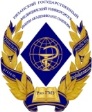 Министерство здравоохранения Российской ФедерацииФедеральное государственное бюджетное образовательное учреждениевысшего образования«Рязанский государственный медицинский университет имени академика И.П. Павлова»Министерства здравоохранения Российской Федерации(ФГБОУ ВО РязГМУ Минздрава России)Экзаменационная работа по дисциплине ХИМИЯИнструкция по выполнению работыЭкзаменационная работа состоит из 28 заданий.На выполнение экзаменационной работы по Химии отводится 1 час (60 минут).Ответами к заданиям являются цифра (число). Выберите правильный вариант ответа и отметьте в матрице.Если Вы ошиблись и хотите исправить ошибку, зачеркните и напишите правильный ответ.Демонстрационный вариант Электронная формула 1s22s22p63s23p1 соответствует атому     1) P2) Si3) S4) Al     Выберите один правильный ответ из предложенных вариантов ответа.2. Верны ли следующие суждения о неметаллах и их соединениях?А. Окислительные свойства у кислорода выражены сильнее, чем у серы.Б. Высшие оксиды неметаллов VA группы имеют состав R2O5     1) верно только А2) верно только Б3) верны оба суждения4) оба суждения неверны     Выберите один правильный ответ из предложенных вариантов ответа.3. Наибольшая энергия связи между атомами углерода - в молекуле     1) С2Н22) С2Н43) С2Н64) С6Н6     Выберите один правильный ответ из предложенных вариантов ответа.4.   Наименьшую степень окисления азот имеет в соединении     1) NH32) NaNO33) NaNO24) N2O     Выберите один правильный ответ из предложенных вариантов ответа.5.  Сульфат натрия (Na2SO4) имеет кристаллическую решётку     1) металлическую2) ионную3) молекулярную4) атомную     Выберите один правильный ответ из предложенных вариантов ответа.6.  Среди перечисленных веществ     A) NH4NO2Б) Ca(H2PO4)2B) CuSO4•5H2OГ)  NH4HSO4Д) HNO3Е) NaHCO3 Кислыми солями являются:     1) БГЕ2) БВЕ3) АБГ4) БГДВыберите один правильный ответ из предложенных вариантов ответа.7.  Реагирует с водой с образованием сильной кислоты     1) K2O2) CO23) P2O54) SO3Выберите один правильный ответ из предложенных вариантов ответа.8. Оксид кальция (CaO) взаимодействует с каждым из двух веществ     1) NaOH и H2O2) HCl и H2O3) MgO и MgSO44) Cu и CuCl2Выберите один правильный ответ из предложенных вариантов ответа.9.   Установите соответствие между веществами, вступившими в реакцию и продуктами реакции к каждой позиции, обозначенной буквой, подберите соответствующую позицию, обозначенную цифройФОРМУЛЫ ВЕЩЕСТВ             ПРОДУКТЫ РЕАКЦИИА) CaCl2+H2SO4(р)→                         1) BaSO4+FeCl2Б) Cu+H2SO4(к)→                               2) CaSO4 +2HClВ) CuSO4 +NaOH →                          3) CuSO4 +SO2+H2OГ) FeSO4 +BaCl2→                             4) Cu(OH)2+Na2SO4Запишите в таблицу выбранные цифры под соответствующими буквами.10.  Какой раствор называется изотоническим1) 40% раствор хлорида натрия2) 0,9% раствор хлорида натрия3) 10% раствор перманганата калия4) 9% раствор хлорида калия     Выберите один правильный ответ из предложенных вариантов ответа.11.  Bсхеме превращений     x1                   x2Zn → ZnCl2 → Zn(OH)2веществами «Х1» и «Х2» могут быть соответственно     1) HCl2) H2SO43) NaOH4) Na2O5) H2O Запишите в ответ цифры, расположив их в порядке, соответствующим буквам: Выберите один правильный ответ из предложенных вариантов ответа.12.   Какое органическое вещество применяется в медицине для инъекций1) глюкоза2) крахмал 3) сахароза 4) фруктозаВыберите один правильный ответ из предложенных вариантов ответа.13.  Установите соответствие между реагирующими веществами и продуктами реакции к каждой позиции, обозначенной буквой, подберите соответствующую позицию, обозначенную цифройФОРМУЛЫ ВЕЩЕСТВ                            ПРОДУКТЫ РЕАКЦИИА) СH3-СH2-СH=СH2+HСl→                     1) 2-хлорбутанБ) СH3-СH2-OH+HСl→                               2) 2–хлорпропанВ) СH3-С≡СH+2HСl→                                3) 2,2-дихлорпропанГ) СH3-СH=СH2+HСl→                              4) 1-хлорэтанЗапишите в таблицу выбранные цифры под соответствующими буквами.14. Установите соответствие между формулой органического вещества и его названием: к каждой позиции, обозначенной буквой, подберите соответствующую позицию, обозначенную цифройФОРМУЛЫ ВЕЩЕСТВ                      НАЗВАНИЯ ВЕЩЕСТВА) СH3-CH=C(СH3)-СH3                                    1) 2,2,3-триметилбутанБ) СH3-CH(СH3)-СH3                                             2) 2-метилбутен-2В) СH2=CH-CH(СH3)-СH3                                3) 2-метилпропанГ) СH3-CН(СH3)-СH(СH3)-СH3                   4) 2,3-диметилбутан                                                                5) 3-метилбутен-1Запишите в таблицу выбранные цифры под соответствующими буквами.15. Какой полимер применяется в медицине как перевязочный материал1) полиэтилен 2) целлюлоза 3) поливинилхлорид4) амилоза Выберите один правильный ответ из предложенных вариантов ответа.16. Определите, какой раствор хлорида натрия в дистиллированной воде называется гипертоническим1) 0,9% 2) 0,09%3) 10%4) 0,89%Выберите один правильный ответ из предложенных вариантов ответа.17.  В схеме превращений           Х1                    Х2метан → хлорметан → этанвеществами «Х1» и «Х2» могут быть соответственно     1) Cl22) NaOH3) CH3Cl4) H2O5) Na Запишите в ответ цифры, расположив их в порядке, соответствующим буквамВыберите один правильный ответ из предложенных вариантов ответа.18. Взаимодействие азота с водородом относится к реакциям     1) соединения, эндотермическим2) соединения, экзотермическим3) замещения, эндотермическим4) обмена, экзотермическимВыберите один правильный ответ из предложенных вариантов ответа.19.  Для увеличения скорости реакции гидролиза необходимо     1) процедить раствор2) охладить раствор3) нагреть раствор4) приготовить растворВыберите один правильный ответ из предложенных вариантов ответа.20. При химическом равновесии 2SO2 + O2 ⇄ 2SO3 + Q     1) концентрации реагентов и продуктов равны2) концентрация реагентов в 1,5 раза больше концентрации продукта3) в системе присутствуют либо только продукты, либо только реагенты4) скорость прямой реакции равна скорости обратной реакцииВыберите один правильный ответ из предложенных вариантов ответа.21. В водном растворе ступенчато диссоциирует     1) FeCl32) H3PO43) CH3COOH4) KOHВыберите один правильный ответ из предложенных вариантов ответа.22. Выберите, какой спирт применяется для дезинфекции     1) 70% этиловый спирт
2) 70% метиловый спирт3) раствор глицерина  4) раствор этиленгликоля Выберите один правильный ответ из предложенных вариантов ответа.23. Установите соответствие между формулой вещества и степенью окисления фосфора в нем: к каждой позиции, обозначенной буквой, подберите соответствующую позицию, обозначенную цифрой    А) H3PO4                                                                           1) -3    Б) P2O3                                                                                 2) +3    В) P2O5                                                                                3) +5                                                           Г) PH3                                                      4) +6                                                                    5) +4Запишите в таблицу выбранные цифры под соответствующими буквами.24. Установите, взаимодействию, каких двух веществ соответствует сокращённое ионное уравнение: H++OH- → H2O 1) KOH и H2SO4 2) NaOH и H2CO3 3) Zn(OH)2 и HCl 4) NH4OH и CH3COOHВыберите один правильный ответ из предложенных вариантов ответа.25.   Какое органическое вещество используется как заменитель сахара для больных диабетом1) глюкоза2) сорбит 3) крахмал      4) глицерин      Выберите один правильный ответ из предложенных вариантов ответа.26. К 150 г 10% раствора соли добавили 50 г воды. Чему равна массовая доля соли в полученном растворе      1) 60%2) 10%3) 15%4) 7,5%      Выберите один правильный ответ из предложенных вариантов ответа.27. Вычислите массу хлорида серебра, которая образуется при взаимодействии раствора хлорида бария, содержащего 41,6 г соли и раствора нитрата серебра, содержащего 34 г соли     1) 71,6     2) 28,7     3) 17,9     4) 179     Выберите один правильный ответ из предложенных вариантов ответа.28. Определите формулу алкана, массовая доля атомов углерода, в котором составляет 82,76%, а плотность паров по водороду равна 29   1) C5H12   2) C6H14   3) C4H10   4) C5H10   Выберите один правильный ответ из предложенных вариантов ответа.Ответы Демонстрационный вариант: За правильный ответ на задания: с 1 по 10 – 1 балл;с 11 по 16 – 2 балла;17 – 3 балла;с 18 по 22 – 4 балла; с 23 по 24 – 5 баллов;25 – 15 баллов;26 – 10 баллов;27 – 10 баллов 28 – 10 балловОбщая сумма баллов - 100Оценка «отлично» - 75-100 баллов;Оценка «хорошо» - 50-75 баллов;Оценка «удовлетворительно» - 30-50 баллов;Оценка «неудовлетворительно» - менее 30 баллов.АБВГX1X2АБВГАБВГX1X2АБВГ№ заданияОтвет№ заданияОтвет416.3317.1,5118.2119.3220.4121.2422.1223.3,2,3,12,3,4,124.1225.21,326.4127.21,4,3,228.32,3,5,42